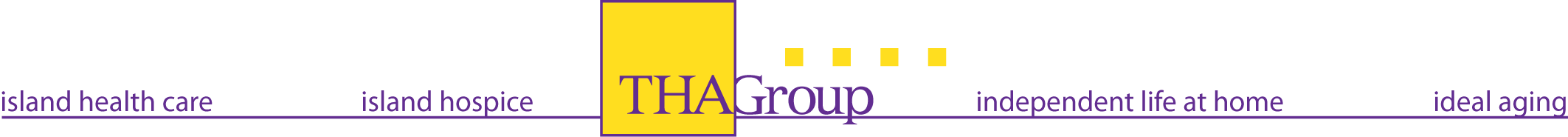  WORKERS COMPENSATION LEAVE OF ABSENCE Employee Name             		                   SS#                              Company 		______Home Phone #:                 	            Home Address:                      					Leader  _____________________________________   Location/Department 			 		     Requests should be submitted according to time frames outlined in the Workers Compensation Leave of Absence Policy and be received in Talent Management for approval or disapproval before leave commences.  Use of PTO/Plus-time or Workers Compensation Benefits may be elected.  However, employee cannot receive both.  Accrued PTO/Plus-time may be used for a maximum of twelve (12) weeks.  After 12 weeks or exhaustion of available PTO/Plus-Time; the employee will receive workers compensation benefits.All approved workers compensation leaves of absences run concurrently with Family and Medical Leave entitlement.Start Date:                         	    End Date:  		Workers Compensation Leave:Reason: _______________________________________________________________________	  _______________________________________________________________________               _______________________________________________________________________  Attach a copy of medical documentation. EMPLOYEE SELECTION:     Information to Employees about a Leave of Absence:If approved for Workers’ Compensation Leave of Absence, I understand that I can receive compensation from available Time Off and Plus-Time OR receive worker’s compensation as defined by the state law. Please sign and date (a) or (b):a)I have elected to receive compensation from my available Time Off and Plus-Time up to 12 weeksEmployee Signature			    DateOR b)I have elected to receive compensation as defined by the state workers’ compensation lawEmployee Signature			    DateI am informed of my option to continue or not continue health plan benefits or C.O.B.R.A.coverage.Employee Signature		                    DateI understand reinstatement applies to Medical, Workers’ Compensation, Family and Military Leave - may not apply to Personal Leave.Employee Signature             		                  DateI have been informed of my obligations, the impact of my leave of absence on benefits, reinstatement information and the requirements in connection with this approved leave of absence.  I understand I am responsible for notifying my manager of my intent to return, seek an extension, or resign, two weeks prior to the above expiration. I understand I am responsible for communicating any other changes with Talent Management and my manager while on leave of absence.Employee Signature              Date                              Supervisor Signature                         DateAcknowledgement                                  VP, Talent Management Signature                         DateApproved                                          President/CEO Signature                                  Date